18.07.2018.                                                                                                                    DaugavpilsUZAICNĀJUMSpiedalīties cenu izpētēIepirkuma identifikācijas Nr. D3vs2018/07/4 NPublisko iepirkumu likumā nereglamentētais iepirkums „Zāles pļāvēja iegāde Daugavpils 3.vidusskolā”1. Pasūtītājs: 2. Iepirkuma priekšmets: Zāles pļāvējs.3. Piedāvājumu var iesniegt: pa pastu, elektroniski uz e-pastu  daug3vsk@inbox.l var norādi „Piedāvājums zāles pļāvēja iegādei” vai personīgi Raiņa iela 30, Daugavpilī, direktora vietniekam saimnieciskajā darbā vai kancelejā, līdz 2018.gada 6.augustam, plkst. 15:00.4. Paredzamā līguma izpildes termiņš: Līgums darbojas no tā parakstīšanas brīža un līdz pušu saistību izpildei. Pretendents apņemas piegādāt zāles pļāvēju 30 kalendāru dienu laikā no līguma parakstīšanas dienas. Visiem ar piegādi saistītiem izdevumiem pēc adreses Raiņa iela 30, Daugavpilī ir jābūt iekļautiem pakalpojuma cenā. Garantijas termiņš ne mazāk ka 24 mēneši no piegādes dienas.5. Piedāvājumā jāiekļauj:pretendenta rakstisks pieteikums par dalību iepirkuma procedūrā, kas sniedz īsas ziņas par pretendentu  (pretendenta nosaukums, juridiskā adrese, reģistrācijas Nr., kontaktpersonas vārds, uzvārds, tālrunis, fakss, e-pasts) – (pielikums Nr.1);finanšu piedāvājums, aizpildot tehnisko specifikāciju - (pielikums Nr.2). Cena jānorāda EUR bez PVN 21%. Cenā jāiekļauj visas izmaksas.6. Cenu izpete sadalīta 1. daļā:7. Piedāvājuma izvēles kritērijs: piedāvājums ar viszemāko cenu, kas pilnībā atbilst prasībām. 8. Ar lēmumu varēs iepazīties Daugavpils pilsētas domes mājas lapā: www.dtv@daugavpils.lv sadaļā „Publiskie iepirkumi”.Daugavpils 3.vidusskolas ASD vadītājs                                                 Leonards Dukčinskis.                                                                                                                        1.pielikumsPIETEIKUMSDaugavpilīKomersants_____________________________________________________________________________(nosaukums)Reģistrācijas Nr. _______________________________________________________________Juridiskā adrese ________________________________________________________________Nodokļu maksātāja (PVN) reģistrācijas Nr. __________________________________________tālr.,fakss________________________ e-pasts_______________________________________Kontaktpersonas amats, vārds, uzvārds, tālr._____________________________________________________________________________Bankas rekvizīti __________________________________________________________________________________________________________________________________________________________tā direktora (vadītāja, valdes priekšsēdētāja, valdes locekļa) ar paraksta tiesībām (vārds, uzvārds) personā, ar šī pieteikuma iesniegšanu:1.Piesakās piedalīties publisko iepirkumu likumā nereglamentētajā iepirkumā „Zāles pļāvēja iegāde Daugavpils 3.vidusskolā”, identifikācijas numurs D3vs2018/07/4 N, piekrīt visiem Uzaicinājuma iesniegt pieteikumu nosacījumiem un garantē to un normatīvo aktu prasību izpildi. Pieteikuma iesniegšanas noteikumi ir skaidri un saprotami.2.____________________________(uzņēmuma nosaukums)apliecina, ka:2.1.visa sniegtā informācija ir pilnīga un patiesa;2.2.nekādā veidā nav ieinteresēts nevienā citā piedāvājumā, kas iesniegts šajā iepirkumā;2.3.nav tādu apstākļu, kuri liegtu tiesības piedalīties iepirkumā un izpildīt izvirzītās prasības;                                                                                                              z.v.                                 2.pielikumsTehniskā specifikācija. Daugavpils pilsētas dome
Daugavpils 3. vidusskolaReģ. Nr. 90009737220, Raiņa iela 30, Daugavpils LV-5401, tālr. 65423030, 65421923, fakss 65421923 e-pasts: daug3vsk@inbox.lv, mājas lapa: www.daug3vsk.lvPasūtītāja nosaukumsDaugavpils 3.vidusskolaAdreseRaiņa iela 30, Daugavpils LV-5401Reģ.Nr.90009737220Kontaktpersona līguma slēgšanas jautājumosDirektors Vitālijs Azarevičs, 6521923Kontaktpersona ASD vadītājs Leonards Dukčinskis  tālr.: 65440842, 29874278Vārds, uzvārds, amats:Paraksts, datums:Nr.Preces nosaukumsPreces apraksts Sk-tsAttēls/skice EUR* par vienu vienību (bez PVN)1.Zāles pļāvējs McCulloch M53-190(CMSWD/F) vai analogs• Dzinēja ražotājs Briggs & Stratton, Quantum, 625, 190 cm³
• Tīrā jauda 2.4 kW
• Gaitas sistēma: Pašgājējs(priekša), Nemainīgs ātrums
• Pļaušanas pannas materiāls: Tērauda
• Pļaušanas metodes: Savāc (65L)/Mulčē/Izmet uz sāniem
• Pļaušanas platums 53 cm
• Pļaušanas augstums, min-max 30 - 90 mm
• Pļaušanas augstuma soļi 5
• Pļaušanas augstuma regulācija: Četru-punktu
• Riteņi: priekšejie/aizmugurējie 203 mm/305 mm
• Mulčēšanas aprīkojums Iekļauts1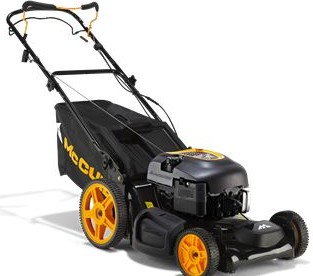 